ประกาศกรมสวัสดิการและคุ้มครองแรงงาน เรื่อง หลักเกณฑ์และวิธีการจัดทํามาตรการอนุรักษ์การได้ยินในสถานประกอบกิจการ __________________________ โดยที่กฎกระทรวงกําหนดมาตรฐานในการบริหาร จัดการ และดําเนินการด้านความปลอดภัย  อาชีวอนามัย และสภาพแวดล้อมในการทํางานเกี่ยวกับความร้อน แสงสว่าง และเสียง พ.ศ. ๒๕๕๙  กําหนดให้นายจ้างจัดทํามาตรการอนุรักษ์การได้ยินในสถานประกอบกิจการในกรณีที่สภาวะการทํางาน ในสถานประกอบกิจการมีระดับเสียงที่ลูกจ้างได้รับเฉลี่ยตลอดระยะเวลาการทํางานแปดชั่วโมง  ตั้งแต่แปดสิบห้าเดซิเบลเอขึ้นไป ตามหลักเกณฑ์และวิธีการที่อธิบดีประกาศกําหนด อาศัยอํานาจตามความในข้อ ๑๑ แห่งกฎกระทรวงกําหนดมาตรฐานในการบริหารจัดการและดําเนินการด้านความปลอดภัยอาชีวอนามัยและสภาพแวดล้อมในการทํางานเกี่ยวกับความร้อนแสงสว่าง และเสียง พ.ศ. ๒๕๕๙ อธิบดีกรมสวัสดิการและคุ้มครองแรงงาน จึงออกประกาศไว้  ดังต่อไปนี้ ข้อ ๑ ประกาศนี้ให้ใช้บังคับตั้งแต่วันถัดจากวันประกาศในราชกิจจานุเบกษาเป็นต้นไป ข้อ ๒ ให้นายจ้างจัดทํามาตรการอนุรักษ์การได้ยินในสถานประกอบกิจการเป็นลายลักษณ์อักษรในกรณีที่สภาวะการทํางานในสถานประกอบกิจการมีระดับเสียงที่ลูกจ้างได้รับเฉลี่ยตลอดระยะเวลา การทํางานแปดชั่วโมงตั้งแต่แปดสิบห้าเดซิเบลเอขึ้นไป ซึ่งอย่างน้อยต้องมีรายละเอียดเกี่ยวกับรายการ ดังนี้ (๑) นโยบายการอนุรักษ์การได้ยิน  (๒) การเฝ้าระวังเสียงดัง (Noise Monitoring)  (๓) การเฝ้าระวังการได้ยิน (Hearing Monitoring)  (๔) หน้าที่ความรับผิดชอบของผู้ที่เกี่ยวข้อง  ทั้งนี้ ให้นายจ้างประกาศมาตรการอนุรักษ์การได้ยินในสถานประกอบกิจการให้ลูกจ้างทราบ ข้อ ๓ ให้นายจ้างจัดให้มีการเฝ้าระวังเสียงดัง โดยการสํารวจและตรวจวัดระดับเสียง  การศึกษาระยะเวลาสัมผัสเสียงดัง และการประเมินการสัมผัสเสียงดังของลูกจ้างในสถานประกอบกิจการ  แล้วแจ้งผลให้ลูกจ้างทราบ ข้อ ๔ ให้นายจ้างจัดให้มีการเฝ้าระวังการได้ยินโดยให้ดําเนินการ ดังนี้  (๑) ทดสอบสมรรถภาพการได้ยิน (Audiometric sting) แก่ลูกจ้างที่สัมผัสเสียงดังที่ได้รับ เฉลี่ยตลอดระยะเวลาการทํางานแปดชั่วโมงตั้งแต่แปดสิบห้าเดซิเบลเอขึ้นไป และให้ทดสอบสมรรถภาพ การได้ยินของลูกจ้างครั้งต่อไปอย่างน้อยปีละหนึ่งครั้ง  (๒) แจ้งผลการทดสอบสมรรถภาพการได้ยินให้ลูกจ้างทราบภายในเจ็ดวันนับแต่วันที่นายจ้าง ทราบผลการทดสอบ  (๓) ทดสอบสมรรถภาพการได้ยินของลูกจ้างซ้ําอีกครั้งภายในสามสิบวันนับแต่วันที่นายจ้าง ทราบผลการทดสอบ กรณีพบว่าลูกจ้างมีสมรรถภาพการได้ยินเป็นไปตามข้อ ๖ข้อ ๕ เกณฑ์การพิจารณาผลการทดสอบสมรรถภาพการได้ยินให้เป็นไป ดังนี้  (๑) ใช้ผลการทดสอบสมรรถภาพการได้ยินครั้งแรกของลูกจ้างที่ความถี่ ๕๐๐ ๑๐๐๐  ๒๐๐๐ ๓๐๐๐ ๔๐๐๐ และ ๖๐๐๐ เฮิรตซ์ ของหูทั้งสองข้างเป็นข้อมูลพื้นฐาน (Baseline Audiogram)  และ (๒) นําผลการทดสอบสมรรถภาพการได้ยินครั้งต่อไปเปรียบเทียบกับผลการทดสอบสมรรถภาพ การได้ยินที่เป็นข้อมูลพื้นฐานทุกครั้ง ข้อ ๖ หากผลการทดสอบสมรรถภาพการได้ยิน พบว่าลูกจ้างสูญเสียการได้ยินที่หูข้างใดข้างหนึ่ง  ตั้งแต่สิบห้าเดซิเบลขึ้นไปที่ความถี่ใดความถี่หนึ่ง ให้นายจ้างจัดให้มีมาตรการป้องกันอันตรายอย่างหนึ่งอย่างใด แก่ลูกจ้าง ดังนี้  (๑) จัดให้ลูกจ้างสวมใส่อุปกรณ์คุ้มครองความปลอดภัยส่วนบุคคลที่สามารถลดระดับเสียง ที่ลูกจ้างได้รับเฉลี่ยตลอดระยะเวลาการทํางานแปดชั่วโมงน้อยกว่าแปดสิบห้าเดซิเบลเอ (๒) เปลี่ยนงานให้ลูกจ้าง หรือหมุนเวียนสลับหน้าที่ระหว่างลูกจ้างด้วยกันเพื่อให้ระดับเสียง ที่ลูกจ้างได้รับเฉลี่ยตลอดระยะเวลาการทํางานแปดชั่วโมงน้อยกว่าแปดสิบห้าเดซิเบลเอ ข้อ ๗ ให้นายจ้างจัดทําและติดแผนผังแสดงระดับเสียง (Noise Contour Map) ในแต่ละพื้นที่ เกี่ยวกับผลการตรวจวัดระดับเสียง ติดป้ายบอกระดับเสียงและเตือนให้ระวังอันตรายจากเสียงดัง  รวมถึงจัดให้มีเครื่องหมายเตือนให้ใช้อุปกรณ์คุ้มครองความปลอดภัยส่วนบุคคลในแต่ละพื้นที่ที่มีความเสี่ยง จากเสียงดังและทุกพื้นที่ที่มีระดับเสียงดังตั้งแต่แปดสิบห้าเดซิเบลเอขึ้นไป โดยรูปแบบและขนาดของ แผนผังแสดงระดับเสียง ป้ายบอกระดับเสียงและเตือนให้ระวังอันตรายจากเสียงดัง และเครื่องหมายเตือน ให้ใช้อุปกรณ์คุ้มครองความปลอดภัยส่วนบุคคล ให้เป็นไปตามแนบท้ายประกาศนี้  ข้อ ๘ ให้นายจ้างอบรมให้ความรู้ความเข้าใจเกี่ยวกับมาตรการอนุรักษ์การได้ยินความสําคัญ ของการทดสอบสมรรถภาพการได้ยิน อันตรายของเสียงดัง การควบคุม ป้องกัน และการใช้อุปกรณ์ คุ้มครองความปลอดภัยส่วนบุคคลแก่ลูกจ้างที่ทํางานในบริเวณที่มีระดับเสียงดังที่ได้รับเฉลี่ยตลอดระยะเวลา การทํางานแปดชั่วโมงตั้งแต่แปดสิบห้าเดซิเบลเอขึ้นไป และลูกจ้างที่เกี่ยวข้องในสถานประกอบกิจการ ข้อ ๙ ให้นายจ้างประเมินผลและทบทวนการจัดการมาตรการอนุรักษ์การได้ยินในสถาน ประกอบกิจการไม่น้อยกว่าปีละหนึ่งครั้ง ข้อ ๑๐ ให้นายจ้างบันทึกข้อมูลและจัดทําเอกสารการดําเนินการตามข้อ ๓ ถึงข้อ ๑๐  เก็บไว้ในสถานประกอบกิจการไม่น้อยกว่าห้าปี พร้อมที่จะให้พนักงานตรวจความปลอดภัยตรวจสอบได้ ประกาศ ณ วันที่ ๙ พฤษภาคม พ.ศ. ๒๕๖๑ อนันต์ชัย อุทัยพัฒนาชีพ อธิบดีกรมสวัสดิการและคุ้มครองแรงงานเอกสารแนบท้ายประกาศกรมสวัสดิการและคุ้มครองแรงงาน เรื่อง หลักเกณฑ์และวิธีการจัดท ามาตรการอนุรักษ์การได้ยินในสถานประกอบกิจการ รูปแบบและขนาดแผนผังแสดงระดับเสียง (Noise Contour Map) ในแต่ละพื้นที่ ป้ายบอกระดับเสียง และเตือนให้ระวังอันตรายจากเสียงดัง และเครื่องหมายเตือนให้ใช้อุปกรณ์คุ้มครองความปลอดภัยส่วนบุคคล ดังนี้ ๑. รูปแบบและขนาดแผนผังแสดงระดับเสียง (Noise Contour Map)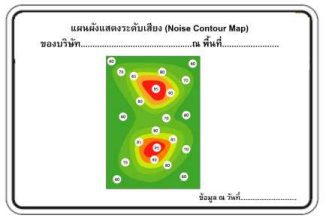 หมายเหตุ ๑) ช่องไฟระหว่างตัวอักษรต้องไม่แตกต่างกันมากกว่าร้อยละ ๑๐ ของข้อความทั้งหมด 	๒) ลักษณะของตัวอักษรต้องดูเรียบง่าย ไม่เขียนแรเงา หรือมีลวดลาย ๓) ความสูงของตัวอักษรมีความสูงอย่างน้อย ๒๐ มิลลิเมตร และความกว้างของตัวอักษรต้องไม่น้อยกว่า ร้อยละ ๗๐ ของความสูงของตัวอักษร  ๔) ข้อความสามารถก าหนดเป็นภาษาอื่น ๆ ได้ เช่น ภาษาอังกฤษ ภาษาเมียนมา ภาษาลาว และภาษากัมพูชา  แต่ต้องมีข้อความที่เป็นภาษาไทยก ากับไว้ด้วย ๕) แผนผังแสดงระดับเสียง (Noise Contour Map) ต้องเห็นได้อย่างชัดเจนภายใต้ความสว่างทุกสภาวะ -๒-๒. รูปแบบและขนาดของป้ายบอกระดับเสียงและเตือนให้ระวังอันตรายจากเสียงดัง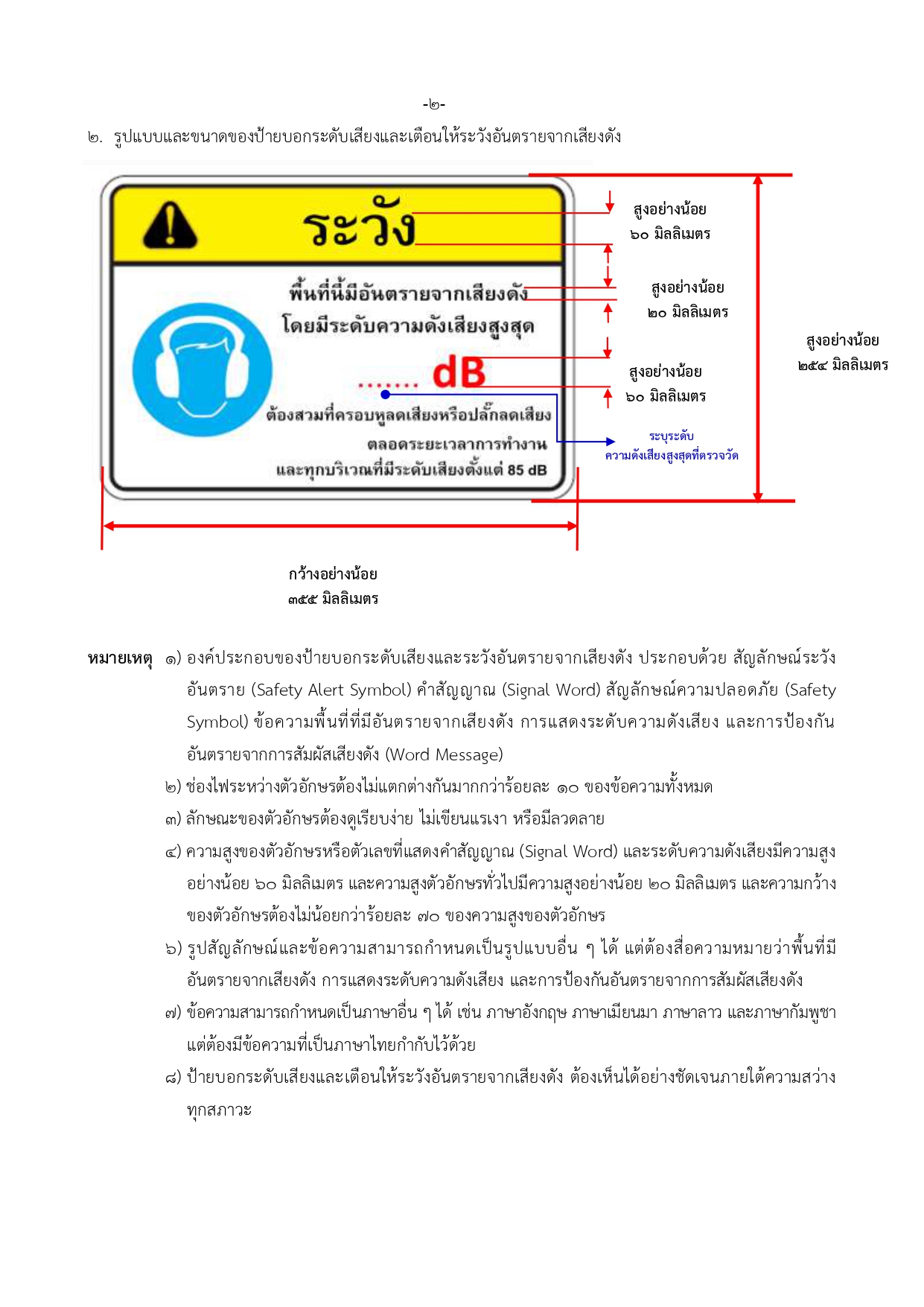 หมายเหตุ ๑) องค์ประกอบของป้ายบอกระดับเสียงและระวังอันตรายจากเสียงดัง ประกอบด้วย สัญลักษณ์ระวัง อันตราย (SafetyAlert Symbol) ค าสัญญาณ (Signal Word) สัญลักษณ์ความปลอดภัย (Safety  Symbol) ข้อความพื้นที่ที่มีอันตรายจากเสียงดัง การแสดงระดับความดังเสียง และการป้องกัน อันตรายจากการสัมผัสเสียงดัง (Word Message๒) ช่องไฟระหว่างตัวอักษรต้องไม่แตกต่างกันมากกว่าร้อยละ ๑๐ ของข้อความทั้งหมด ๓) ลักษณะของตัวอักษรต้องดูเรียบง่าย ไม่เขียนแรเงา หรือมีลวดลาย ๔) ความสูงของตัวอักษรหรือตัวเลขที่แสดงค่าสัญญาณ (Signal Word) และระดับความดังเสียงมีความสูง อย่างน้อย ๖๐ มิลลิเมตร และความสูงตัวอักษรทั่วไปมีความสูงอย่างน้อย ๒๐ มิลลิเมตร และความกว้าง ของตัวอักษรต้องไม่น้อยกว่าร้อยละ ๗๐ ของความสูงของตัวอักษร ๖) รูปสัญลักษณ์และข้อความสามารถก าหนดเป็นรูปแบบอื่น ๆ ได้ แต่ต้องสื่อความหมายว่าพื้นที่มี อันตรายจากเสียงดัง การแสดงระดับความดังเสียง และการป้องกันอันตรายจากการสัมผัสเสียงดัง ๗) ข้อความสามารถก าหนดเป็นภาษาอื่น ๆ ได้ เช่น ภาษาอังกฤษ ภาษาเมียนมา ภาษาลาว และภาษากัมพูชา  แต่ต้องมีข้อความที่เป็นภาษาไทยก ากับไว้ด้วย ๘) ป้ายบอกระดับเสียงและเตือนให้ระวังอันตรายจากเสียงดัง ต้องเห็นได้อย่างชัดเจนภายใต้ความสว่าง ทุกสภาวะ -๓-๓. รูปแบบและขนาดเครื่องหมายเตือนให้ใช้อุปกรณ์คุ้มครองความปลอดภัยส่วนบุคคลหมายเหตุ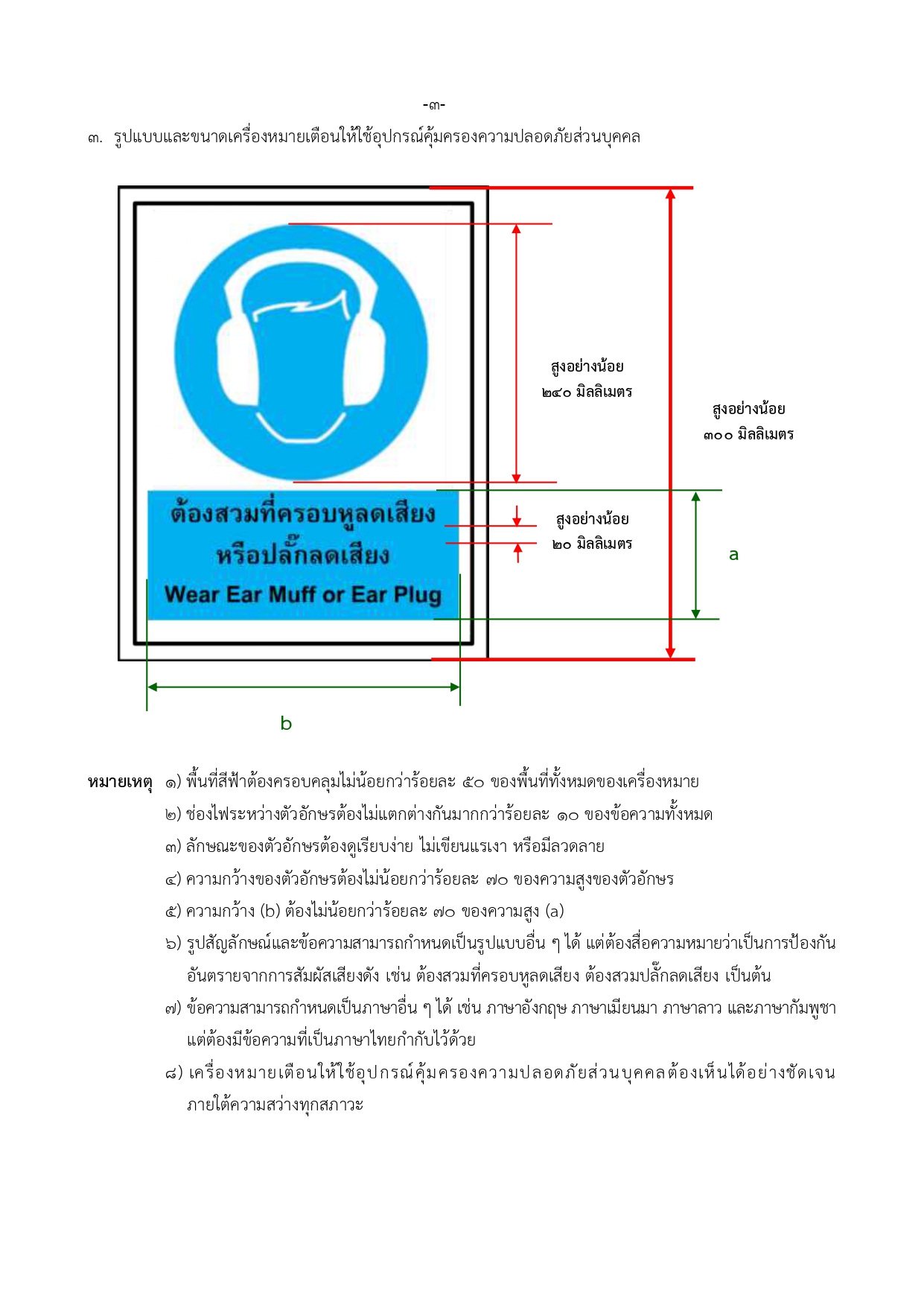  ๑) พื้นที่สีฟ้าต้องครอบคลุมไม่น้อยกว่าร้อยละ ๕๐ ของพื้นที่ทั้งหมดของเครื่องหมาย  ๒) ช่องไฟระหว่างตัวอักษรต้องไม่แตกต่างกันมากกว่าร้อยละ ๑๐ ของข้อความทั้งหมด   ๓) ลักษณะของตัวอักษรต้องดูเรียบง่าย ไม่เขียนแรเงา หรือมีลวดลาย ๔) ความกว้างของตัวอักษรต้องไม่น้อยกว่าร้อยละ ๗๐ ของความสูงของตัวอักษร ๕) ความกว้าง (b) ต้องไม่น้อยกว่าร้อยละ ๗๐ ของความสูง (a) ๖) รูปสัญลักษณ์และข้อความสามารถก าหนดเป็นรูปแบบอื่น ๆ ได้ แต่ต้องสื่อความหมายว่าเป็นการป้องกัน อันตรายจากการสัมผัสเสียงดัง เช่น ต้องสวมที่ครอบหูลดเสียง ต้องสวมปลั๊กลดเสียง เป็นต้น ๗) ข้อความสามารถก าหนดเป็นภาษาอื่น ๆ ได้ เช่น ภาษาอังกฤษ ภาษาเมียนมา ภาษาลาว และภาษากัมพูชา  แต่ต้องมีข้อความที่เป็นภาษาไทยกำกับไว้ด้วย ๘) เครื่องหมายเตือนให้ใช้อุปกรณ์คุ้มครองความปลอดภัยส่วนบุคคลต้องเห็นได้อย่างชัดเจน ภายใต้ความสว่างทุกสภาวะ 